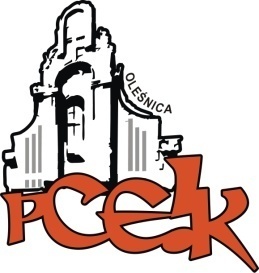 Z a p r a s z a m ynauczycieli edukacji humanistycznej (polonistów) na czwarte spotkanie:Sieci Współpracy i Samokształcenia Nauczycieli Przedmiotów Humanistycznych  podsumowujące działania w projekcie nt.:W obronie języka ojczystego Termin:  23 maja 2017 r. o godzinie: 15:30Adresaci: nauczyciele edukacji humanistycznej Czas trwania:  2 godziny dydaktyczneKoordynator sieci: Mirosława Berezowska Cele ogólne:  zdobycie umiejętności stosowania projektu jako kluczowej metody podnoszącej aktywność ucznia w procesie uczenia się.Zagadnienia:  1. Prezentacja zebranych materiałów (memów, „Wycinków z termosa”, zdjęć lapsusów językowych w nazwach własnych    sklepów i instytucji) – przez nauczycieli  – polonistów .2. Prezentacja  autorskiego scenariusza lekcji  „Język polski  – obecność obowiązkowa” - metodą projektu  - Mirosława Berezowska. 3.  Wspólna korekta, modyfikacja, sugestie, dobór form realizacji i środków dydaktycznych. 4.  Najistotniejsze zmiany w podstawie programowej języka polskiego w klasach VII-VIII.5.  Propozycje warsztatów wspomagających dla polonistów z małym doświadczeniem zawodowym.Osoby zainteresowane udziałem w formie doskonalenia prosimy o zgłoszenia telefoniczne  (071 314 01 72) do  22 maja 2017 r. Wpłaty na konto bankowe Numer konta: 26 9584 0008 2001 0011 4736 0005Rezygnacja z udziału w formie doskonalenia musi nastąpić w formie pisemnej faxem na numer: 071 314 01 72, najpóźniej na 3 dni robocze przed rozpoczęciem szkolenia. Rezygnacja w terminie późniejszym wiąże się z koniecznością pokrycia kosztów organizacyjnych w wysokości 50%. Nieobecność na szkoleniu lub konferencji nie zwalnia z dokonania opłaty.Odpłatność:Uczestnicy Sieci Współpracy i Samokształcenia Nauczycieli Wychowania Przedszkolnego i Edukacji Wczesnoszkolnej   z placówek oświatowych prowadzonych przez  Miasta i Gminy, które podpisały z PCEiK porozumienie dotyczące doskonalenia zawodowego na 2016 rok oraz z placówek prowadzonych przez Starostwo Powiatowe w Oleśnicy – bezpłatnieUczestnicy Sieci Współpracy i Samokształcenia Nauczycieli Wychowania Przedszkolnego i Edukacji Wczesnoszkolnej z placówek oświatowych prowadzonych przez Miasta i Gminy, które nie podpisały z PCEiK porozumienia dotyczącego doskonalenia zawodowego na 2016 rok  – 50 złOferta dla nauczycieli zainteresowanych udziałem w szkoleniu, którzy nie są uczestnikami Sieci Współpracy i Samokształcenia Nauczycieli Wychowania Przedszkolnego i Edukacji Wczesnoszkolnej: nauczyciele z placówek oświatowych prowadzonych przez  Miasta i Gminy, które podpisały z PCEiK porozumienie dotyczące doskonalenia zawodowego na 2016 rok oraz z placówek prowadzonych przez Starostwo Powiatowe w Oleśnicy – 30 złnauczyciele z placówek oświatowych prowadzonych przez Miasta i Gminy, które nie podpisały z PCEiK 
porozumienia dotyczącego doskonalenia zawodowego na 2016 rok  – 60 zł